Leduc Ringette Association
Agenda 
July 20, 2022, Time 7:00PMGoogle Meets (Online)Regrets: Natasha Hancharuk, In Attendance: Crystal Kardelis, Chelsea Cameron, Mike Baker, Kennedy Horn, Nicole Liddle, Amy Lackie, Kristine Gulickson, Shauna Paul, Kerri McKinnon; Joanne StempienCall to Order 6:31pmAdditions to AgendaApproval June MinutesReports/Updates – Read prior to meeting:President's Report – Chelsea CameronVice President – Crystal KardelisWorking with the photographer on packaging options and will have at a later date. Treasurer's Report –Kristine GullicksonBank Balance as of July 20, 2022: $78025.58Audit of 2021/22 books hasn’t happened, will have books ready by end of the month. Secretary – Natasha HancharukIce Allocator's Report – Shauna PaulIce contract is out, and we need to return mid-August. Not going to ask for more ice until teams for the association are established. We should be good for ice otherwise. Ice allocators have received critical dates for the year from BGL.Christmas ice is an issue, doesn’t align with school break. Plays until Dec 17, kids are in school until 23rd. Ice Resumes Jan 2nd, Kids are out of school until 7th. Should we meet in the first week of August to make a schedule for pre-season skates. Shauna, Kerri, and Chelsea to set. Come Try on August 31st @4:45PM – plug at community registration date. Need to apply on website for event. Chelsea will take care of. (Chemco Arena)Referee-In-Chief's Report – Kennedy HornNot a refresher year coming up. One person reach out about level 1, but not sure who is returning to ref this season. Unsure if we have the teams to support new refs this season. Will send a list of returning refs to Kerri to avoid new refs registering without talking to Kennedy. Equipment Manager's Report – Joanne StempienStill need to send an email to Bernadette to get code changed on locker. Joanne off a handful of days in August to help get equipment ready if needed.Registrar's Report – Kerri McKinnonMust Vote Kerri into Membership for the season.Crystal nominates Kerri as a member, Kristine seconds. Passed.  We are excited to host the “Last Call” Open A team this season!Registrations are still coming in. We have pushed back the late fee for U16/U19 to August to try and secure a few more returning players for the upcoming season.Anyone interested in coaching should register by August 15th.Preliminary numbers are below.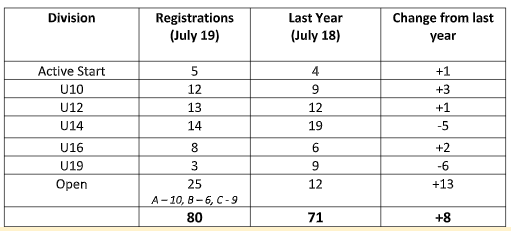 Releases: N/AWithdrawals: N/A Move ups Requests: N/ARecruitmentLRA will be taking part in the City of Leduc Party in the Park August 24 thLooking for a come try in late August/Early September Safety Office (Appointed Interim – Non-Voting) – Kerri McKinnonZone 5 Rep. Report – Amy Shipley(Absent)Fundraising & Bingo Report – OpenCrystal will send an email about bingos for the season.Coach Coordinator – Mike BakerNeed to get coaches pre-registered by August 15th so we have staff available for pre-skates. Have interest from former UofA players looking to help coach this season. Will need to reach out and follow up with this lead.Need to gauge interest from other past staff and start building a list for this season.Manager Coordinator – Nicole LiddleWork with Mike to build list of past staff. Player Dev. Report – OpenSocial Media Director – OpenTournament Coordinator's Report – OpenWebmaster Report – Amy LackieNo updates, will make sure that any new information gets uploaded as soon as possible. PR & Marketing – OpenUnfinished Business:Twin Arena boxNew BusinessCommunity Registration DayParty in Alexander Park August 24thWe are registered 5-8pm.Set up is ½ hour before event. Will be outside, weather dependent. Nicole, Chelsea possibly. Chelsea for $100 budget for this event, Kerri 2nd, Passed.UAA Schedule / First SkateTeamGenius Discussion (Any value?)Evolution Apparel WebsiteEvolution also has some used ringette equipment (girdles, pants, and cages) available. Mostly for older players. POE Update:Program start has been placed on hold for many reasons. U14AA will continue this season.Next Meeting: Looking @ Week of August 15th. Adjournment: 7:22pm 